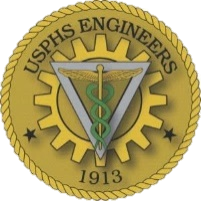 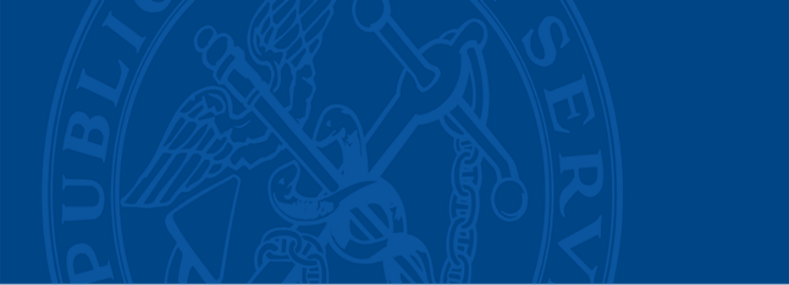 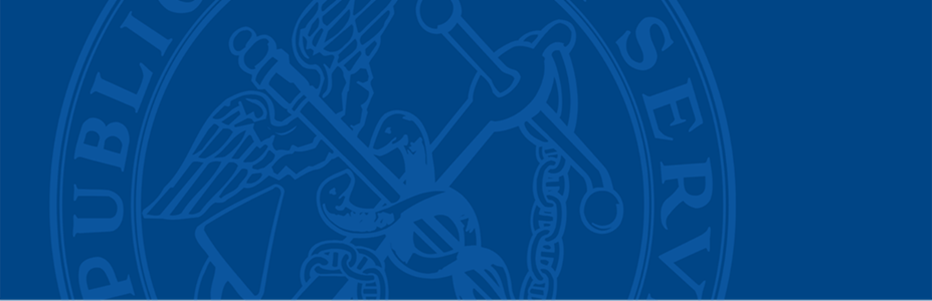 Engineer Professional Advisory Committee (EPAC) 	EPAC General Meeting Minutes  January 9th, 2020Welcome/Call to Order (EPAC Chair, CDR Samantha Spindel)Meeting called to order at 1500 PM ESTRepresent Engineer viewpoints and provide input to CPO and OSGOperational Year (Jan. 1, 2020 – Dec. 31, 2020)Distinction between member and volunteerRoll Call (Executive Secretary, LCDR Michael Simpson)Officers or Alternate email LCDR Simpson to confirm attendanceChief Professional Officer (CPO) Remarks/Update (RADM Edward Dieser)Thanked CDR Russell for his service in 2019 as EPAC ChairWelcomed CDR Spindel as EPAC Chair and look forward to working with her in 2020Reflected on the passing of CAPT (Ret) Gladys Rodriguez (see email attached)Urged Engineers to help remind/notify their fellow engineers on the following items:Readiness Officers were removed from promotion list due to failure to maintain readiness. CCHQ is viewing these records with more detail and it falls on the officer to make sure the records documented in your eOPF are correctOfficers will start to be sent to retention boards and involuntary separation boards due to repeatedly missing readinessPermanent promotion (see email attached)Engineers have shifted to “restricted” from “unrestricted” for O-4 and O-5There are different time requirements for permanent grade promotion eligibility (7 years of seniority credit in previous permanent grade)CPO Board advised OSG of the concern regarding the deadline for submission of records and will support CCHQ in their support of officers Member Introductions (Voting Members)Optional items shared: EPAC Assignment (Chair/Vice Chair and Committee), Current Assignment (Title, Location, Agency), HobbiesEx-officio’s, i.e. liaisons to EPAC, will introduce themselves at February meetingChair vision and objectives (CDR Samantha Spindel) [5 minutes]Engagement of officers (communicating accomplishments of EPAC, soliciting input from Engineer category)Develop leadersEncourage pairing an officer experienced in a subcommittee to serve as a co-team lead with a novice officerGive opportunity for officers to gain experience and visibility by presenting/leading (coach/mentor and prepare new officers ahead of time) Partner with OSG-chartered groups to share best practices (e.g. PAC Chairs Group)Member Expectations (CDR Samantha Spindel)Attend and participate in Meetings, carry out Subcommittee Duties, serve as representatives of your AgencyAccountability – follow-up on actions you commit to doing by the established dateCommunication – in general, prefer communication from Chairs/Vice Chairs, but if email with subcommittee initiative leads makes more sense, loop in Chairs/Vice Chairs. If you’re not sure if you need to loop in CDR Spindel, err on the side of keeping me up-to-date.Loop in CDR Spindel at the earliest sign of a concern, before an issue becomes a big issueChair Responsibilities and Vice Chair ResponsibilitiesChair – Sets expectations and direction; Vice Chair – Support; Can split up responsibilities among leadershipMeetings with CDRs Spindel and Cox initially  reporting structure for check-ins likely to morph to certain subcommittees reporting to CDR Spindel and others to CDR Cox	Develop work plans (deliverables, timelines, impacts, meeting regularity)Discuss with CDR Spindel and CDR Cox to ensure plans are approved and finalized by Feb. meetingRoute deliverables through CDR Spindel to CPO, OSG, external parties. Vote by EPAC may be needed before disseminationIf need more volunteers, draft an announcement and send it to CDR SpindelACTION ITEM: Draft work plans due to CDR Spindel and CDR Cox by 1/31. Include three proposed dates/times your subcommittee leadership are available for a call to discuss prior to the Feb 20 EPAC meeting.Establish expectations with subcommittee members early and repeat them so there are no surprises at the end of year regarding who qualifies for a Letter of AppreciationExecutive Secretary (LCDR Michael Simpson)Roll call for future meetings via emailMeeting Dates and Calendar Invites sent out to all Voting Members, Alternates and Ex-Officio’s as of January 8th – will update for additional alternates prior to February meetingCDR Setwyn will send out Meeting Dates/Calendar attachment to all EPACAttendance and Absenteeism PolicyVoting members are expected to attend the monthly meetings or ensure their designated alternate attends. Consecutive/frequent missed meetings may lead to discussion with CPO regarding removalMeeting process for summaries and minutes (all subcommittees report each month)Template for summaries (write in third person, minimize use of acronyms, bold/underline key words, aim for each bullet point to be no more than two lines)Report-outs will be 2 minutes per subcommitteeACTION ITEM: Summary slides are due to LCDR Simpson by COB Tuesday before meeting. For example, the next meeting is February 20th; therefore, the summary is due COB February 18th.Additional voting member only meetings on ad hoc basis (will always be scheduled on a Thursday at 3 PM EST)Alternate Forms are needed for successful Proxy VotingAlternate forms are required annually due to potential changes of alternate, alternate supervisor, etc.ACTION ITEM: Alternate forms are due to LCDR Simpson by 1/31Organization Chart Organizational chart of EPAC and subcommittees will be created to display all projects/initiatives and team membersACTION ITEM: Subcommittee organizational charts are due to LCDR Simpson by 1/31Member Directory is being updated for 2020Added value to Member Directory to display Subcommittee frequency of meetings and call-in informationACTION ITEM: Individual content for EPAC Member Directory due to LCDR Simpson by 1/31Rules Subcommittee (CDR Deborah Cox)If you would like to join Rules subcommittee, please reach out to CDR Cox; meetings will occur on the second Tuesday of every other month from 3-4pm Eastern starting on February 11th, 2020Priorities include Voting Member selection process, SOP development, Bylaws revisions based on last year’s outstanding commentsAll EPAC voting members: Please review Charter and Bylaws (https://dcp.psc.gov/OSG/engineer/charter-by-laws.aspxSubcommittee may also work to create a standard Certificate of Appreciation formatThis is in addition to the standardized LOA and would be used for things such as recognition for participation in a one-time event (e.g. helping out with the awards breakfast and symposium?) or participating in EPAC’s Mentoring Program as either a mentor or mentee.Informations Subcommittee (CAPT Josh Simms)EPAC Website: brief demo about how to find information on the website (there is an anonymous feedback link on the homepage)Webpages each Subcommittee is responsible for updating – all Chairs/Vice Chairs should look at document below for updating508 compliance considerations when developing documentsEmail EPAC-POSTINGS@LIST.NIH.GOV to make any website changes (substantial changes to webpages require approval of Chair prior to posting)EPAC newsletter (spring and fall edition) – please submit articlesAwards Subcommittee (CDR John Kathol) [3 minutes]Engineer of the Year (EOY), Engineer Responder of the Year (EROY), RADM Michael's Leadership Award Recommendations have been sent to the CPO for review and final selection.  E-Week Awards Ceremony is on February 13, 2020Chief Engineer’s Awards and SAME Awards nominations are due by February 10thProvision of Special Assignment Award upon satisfactory completion of 3-year term as Voting MembersFollowing up on 2016, 2017, and 2018 cohorts to make sure they have received awardsEvents Subcommittee (LCDR Derrick Buck)Engineer WeekThe EPAC Awards Event is scheduled for the afternoon on February 13th at FDA; FDA Building 75 Atrium from 1500 – 1630Lead - LT Timothy Martin (Timothy.Martin@fda.hhs.gov), Co-Leads LCDR Michael Simpson (Michael.Simpson@fda.hhs.gov) and LT David Sullivan (David.Sullivan@fda.hhs.gov) Seating for ~10036 individuals for 30-min lab tours from 1230 – 1430Engineering Social from 1630 – 2030 @ Silver Branch Brewing CompanyMaster of Ceremonies will be CDR Samantha SpindelRequests have been made for Surgeon General’s Honor Guard and USPHS Music EnsembleWe are requesting 8 volunteers for help with day-logistics and ushering – please contact Event Lead if availableRSVP if interested at https://www.eventbrite.com/myevent?eid=88136585901 NSPE Luncheon will be February 14th in the afternoonSociety for American Military Engineers (SAME) Joint Engineering Training Expo (JETC) at Walter E. Washington Convention Center, Washington, D.C. from Wednesday, May 27 – Friday, May 29POC: LCDR Jessica SharpeCOA USPHS Scientific and Training Symposium at Renaissance Phoenix Glendale Hotel, Glendale, Arizona from Monday, June 15 – Thursday, June 18POC: LCDR Fred Kelly and LCDR Matt PaloAMSUS Annual Meeting at Gaylord National Resort & Conference Center, National Harbor, Maryland from Sunday, December 6 – Thursday, December 10POC: LCDR Hanniebey WiyorClosing Remarks and Adjourn (CDR Samantha Spindel)Creating a Positive Work Environment Slide Deck ACTION ITEM: Confirm all documents attached and linked to here were reviewed and all of your questions were addressed by COB 1/31THANK YOU! Looking forward to a productive and meaningful year!Next EPAC Meeting2nd Thursday of the Month (Normally)February 20th, 2019 (3rd Thursday)1500 – 1600 ESTWebex: Start the meeting* *Click on URL and have system call you. OR Call InCall-In Number: 210-795-0506Meeting Access Code: 904 995 269APPENDIX A2020 EPAC VOTING MEMBER FULL ROSTER*Clicking on the Voting Member name will open their email addressSubcommitteeNameAlternateAttendance(Yes, No, Excused, Alternate)EPAC ChairCDR Samantha SpindelLCDR Michael SimpsonYesExecutive SecretaryLCDR Michael SimpsonLT Timothy MartinYesChief Engineer RADM Edward DieserN/AYesAwardsCDR John KatholCDR Michael TermontYesAwardsCDR Matthew MergenthalerLCDR Travis SorumYesCareer DevelopmentLCDR Omobogie AmadasuLCDR Joshua SimsYesCareer DevelopmentCDR Eric HanssenCDR Leo GumapasYesEventsLCDR Derrick BuckLT Timothy MartinYesEventsLCDR Michael GiffordCDR Bret NickelsYesInformationCAPT Josh SimmsLT Drew KatherineYesInformationLCDR Garrett ChunLT Adam RamosYesPublic Health Engineering PracticeCDR Leo GumapasCDR Andrew YangYesPublic Health Engineering PracticeCDR James CoburnLCDR Hanniebey Wiyor YesReadinessCDR Frank ChuaCDR Shane DeckertYesReadinessCDR Sean BushCDR Mark HenchYesRecruitment and RetentionLCDR Praveen KCCDR William FraserYesRecruitment and RetentionLCDR Fred KellyYesRulesCDR Deborah CoxCDR Stacey YonceYesRulesLCDR Matt PaloYesStrategic Planning for EngineeringCAPT David HarveyLT Melissa De VeraAlternateStrategic Planning for EngineeringCDR Sam RussellCDR David GwisdallaYesSpecial ProjectsCDR Teresa GrantYes* When a member is not available, the Alternate can serve as the voting proxy.  **See Appendix A for more information about each member, including hyperlinks to email addresses* When a member is not available, the Alternate can serve as the voting proxy.  **See Appendix A for more information about each member, including hyperlinks to email addresses* When a member is not available, the Alternate can serve as the voting proxy.  **See Appendix A for more information about each member, including hyperlinks to email addresses* When a member is not available, the Alternate can serve as the voting proxy.  **See Appendix A for more information about each member, including hyperlinks to email addressesChief EngineerChief EngineerChief EngineerChief EngineerChief EngineerChief EngineerTermNameRankAgencyEPAC RoleLocation2018-2021Dieser, EdwardRADMCDCEx-OfficioAtlanta, GAEPAC Voting MembersEPAC Voting MembersEPAC Voting MembersEPAC Voting MembersEPAC Voting MembersEPAC Voting MembersTermNameRankAgencyEPAC RoleLocation2018-2020Simms, JoshuaCAPTFDAInformation, ChairSilver Spring, MD2018-2020Grant, TeresaCDRCDCSpecial ProjectsAtlanta, GA2018-2020Gumapas, LeoCDRNIHPublic Health Engineering Practice, ChairBethesda, MD2018-2020Spindel, SamanthaCDRFDAEPAC ChairBeltsville, MD2018-2020Buck, DerrickLCDRIHSEvents, ChairTempe, AZ2018-2020Palo, MatthewLCDRCDCRules, Vice ChairJamaica, NY2019-2021Harvey, DavidCAPTIHSStrategic Planning for Engineering, ChairRockville, MD2019-2021Bush, SeanCDRIHSReadiness, Vice ChairEscondido, CA2019-2021Cox, DeborahCDREPARules, ChairAtlanta, GA2019-2021Hanssen, EricCDRNIHCareer Development, Vice ChairHamilton, MT2019-2021Russell, SamCDREPAStrategic Planning for Engineering, Vice ChairWashington, DC2019-2021Amadasu, OmobogieLCDRIHSCareer Development, ChairRockville, MD2019-2021Praveen, KCLCDREPARecruitment and Retention, ChairWashington, DC2020-2022Coburn, JamesCDRFDAPublic Health Engineering Practice, Vice ChairSilver Spring, MD2020-2022Chua, FrankCDRIHSReadiness, ChairSacramento, CA2020-2022Kathol, JohnCDRIHSAwards, ChairTempe, AZ2020-2022Mergenthaler, MatthewCDRIHSAwards, Vice ChairSacramento, CA2020-2022Chun, GarrettLCDRNPSInformation, Vice ChairEl Portal, CA2020-2022Gifford, MichaelLCDRNPSEvents, Vice ChairWashington, DC2020-2022Kelly, FredLCDRNIHRecruitment and Retention, Vice ChairBethesda, MDEx-Officio VolunteersEx-Officio VolunteersEx-Officio VolunteersEx-Officio VolunteersEx-Officio VolunteersEx-Officio Volunteers2020Simpson, MichaelLCDRFDAExecutive SecretarySilver Spring, MD2019-2020Thakur, NikhilCDRFDACOA LiaisonSilver Spring, MD2018-2020Savalia, VarshaCAPTFDACCWIAB LiaisonSan Antonio, TX2019-2020Tack, ColinLTFDAJOAG LiaisonJamaica, NYSauer, SteveCDRIHSSAME LiaisonSpokane, WA